Task NumberTask Things to think about 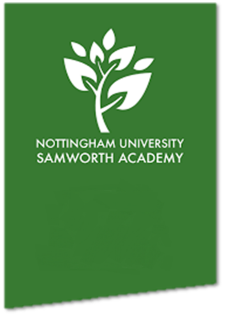 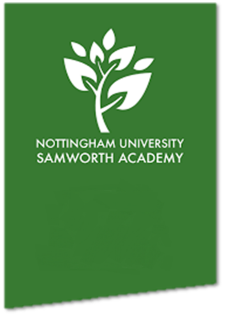 Tasks Week 2Lesson 1 of 51. Read from the start of act 2 to where Mrs Birling says ‘is a trifle impertinent, Inspector.’2. Answer the tasks which are in the ‘things to think about section.’ Tasks – please use quotes (evidence from the text) to support your answers.1. Create a timeline of act one events. 2. Character Relationships:Does Sheila have a right to be upset or is she just hysterical? Justify your response. Challenge: present a balanced argument using the text to support your ideas. Who is Gerald protecting when he states Sheila should leave? 3. “Sheila starts to emerge as a very aware and emotionally intelligent character in this section”. Identify and analyse evidence that supports this claim. Aim for two paragraphs.4. Look carefully at the quotation ‘you mustn’t try to build up a kind of wall between us and that girl’. Visualise the wall. You can illustrate this if it helps. Fill it with all of the differences between the Birlings and Eva Smith/ Daisy Renton. Then summarise this in one word.Tasks Week 2Lesson 2 of 51. Read from ‘Sheila gives short hysterical laugh’ to Inspector saying ‘Go on.’2. Answer the tasks which are in the ‘things to think about section.’ Tasks – please use quotes (evidence from the text) to support your answers.1. Character of Sheila:Sheila is again described as hysterical. Does this match your opinion of her? What is the effect of the repetition used? 2. The Inspector is presented as omniscient when he states ‘Isn’t he used to drinking?’ Why has the writer chosen to give the Inspector this quality? 3. Why does Mrs Birling want to keep up the pretence that Eric isn’t drinking? Think about the impact of her social reputation. 4. What is the importance of the Inspector interviewing the family one at a time? 5. Think of the timeline. What order have they been interviewed in so far? Tasks Week 2Lesson 3 of 51. Read rom Gerald say ‘She looked young’ to the Inspector saying ‘all right Mr Croft.’ 2. Answer the tasks which are in the ‘things to think about section.’ Tasks – please use quotes (evidence from the text) to support your answers.1. Character of Gerald: What do we learn about Gerald’s relationship with Daisy Renton?How does Gerald support Daisy Renton? Why might this be important? Link into class.Was the relationship between Gerald and Daisy one of equality?2. Imagine you are Eva Smith, you are just about to change your name to Daisy Renton. Write a diary entry exploring the factors in your decision. Use the following success criteria:Match the tone – is she feeling desperate or does she have the desire to reinvent herself?Judiciously choose your vocabulary to match your chosen tone. Tasks Week 2 Lesson 4 of 51. Read from Sheila ‘but just in case you forget’ to Mrs. Birling ‘but I think she only had herself to blame.’2. Answer the tasks which are in the ‘things to think about section.’ Tasks – please use quotes (evidence from the text) to support your answers.1. What does Sheila give back to Gerald? What could this be symbolic of? Challenge- provide more than one interpretation. How many relevant interpretations can you provide? 2. Why does Mr Birling try to defend Gerald? What has he lost in this situation? 3. Character of Mrs Birling:What lie does Mrs Birling tell? How does Mrs Birling justify her behaviour? Why does she refuse to help?4. You are going to proportion the blame through the use of percentages. Consider who you would give the most blame to at this point and justify your responses. Tasks Week 2Lesson 5 of 51. Read from when the Inspector says ‘was it owing to your influence’ to the end of act 2. 2. Answer the tasks which are in the ‘things to think about section.’ Tasks – please use quotes (evidence from the text) to support your answers.1. Why does the Inspector wait until now to tell us that Eva Smith was pregnant? How would an audience have responded to this?2. Why does the writer choose this point to say that she was pregnant? Consider the impact on both the characters and audience. 3. Why is ‘go and look for the father of the child’ an example of dramatic irony (where the audience know something the characters do not)? 4. Look at the stage directions at the end of act 2. What have the characters learnt about Eric before he even enters? What is the effect on you as an audience? Were you shocked? How has Priestley (the author) hinted this throughout? 5. Create a blurb for the first two acts. Do this on the back of your An Inspector Calls booklet. Try to build suspense and engage the reader without retelling the story.  